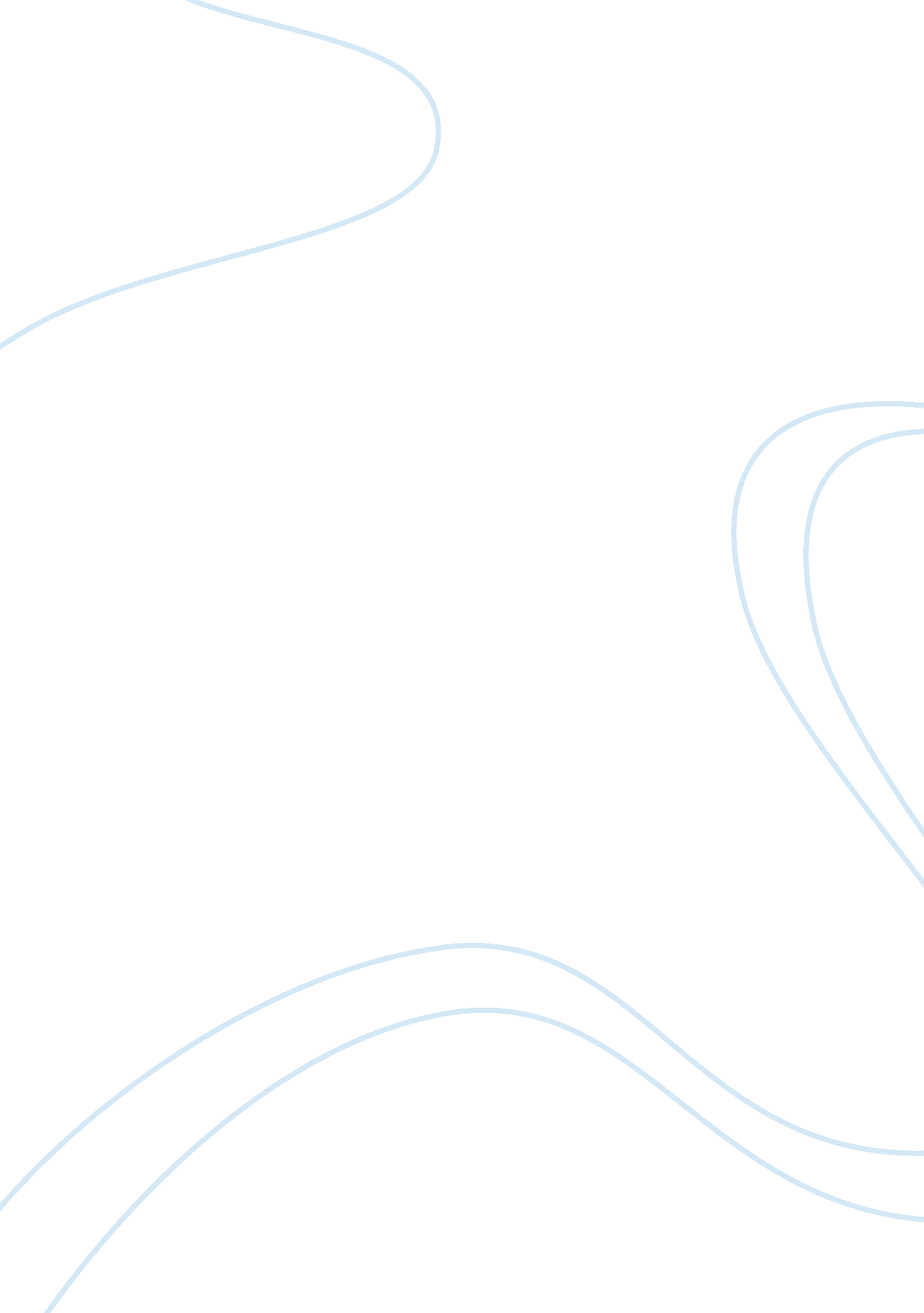 Many itself is equal for all, thenEconomics, Currency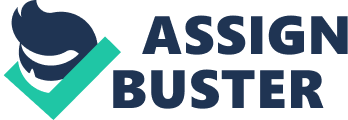 Many have questioned the purpose of life, however I suggest a more relevant question; what is the value of life? Objects, or beings in this case, need not always function to their purpose (if that is, they have one at all). Instead purpose can change or adapt, and sometimes berendered redundant. Value may be altered, but initially value is fixed anddefined. Certain objects for example are evaluated with currency, after timethis value depreciates, but the inherent value of the object still remains, perhaps a mere former shadow of itself, but enough to recognise. No one wouldseriously sell a car for less than a chair. Although their values willdepreciate based on time and use, at no point will they be equal unlessextremes were taken into account. This is a part of inherent value. Takingextremes into account, material and function contribute to the overall cost ofan object, a chair of pure gold, although not very functional has extremematerial value. Can the same processes be used to evaluate a person’s life? Issomeone’s career or genetics akin to purpose and material? What is the qualityof substance of life? What is its inherent value? If the substance of life itself is equalfor all, then is all consciousness of identical value?  If all consciousness is equal, then surely alarger volume of consciousness has more value than a lesser one, in all casesdoes this mean that two humans are more important than one? Or is the value ofthe substance of life the experiences a consciousness has selected to be partof and those it has been subjected to? Inherent value is considered to be equalfor every human being, technically we are all of the immediate same quality. The quality of substance however, isanother story. What is the value of life? Is there a just quantisation of thevalue of life? If so, is it subjective or objective? There are multiple factorsthat contribute to the value of life for an individual, primarily condition andmentality. Condition may be uncontrollable, itcertainly initially is. An individual is not given discretion over thecircumstances of which they are born into, nor do they give consent to even be born. As condition is usuallyconsequence of circumstance, your family, your genetics, the location you areborn in, the economic environment you are born into and even your legal rightsfrom birth are decided for you, yet they are so influential to your perceivedvalue of existence. Condition can often be crushing, and the lack of control ofthe parameters by you and those who conceive you make it difficult to decidewho to blame. Family wealth is a condition that will affect you throughout yourlife, those born with enough money to satiate their needs will thinkdifferently from those with abundance or from those who are depraved. It ishard to imagine the financial circumstance of a class you do not belong to, therich are not greedy, the poor are no more or less money obsessed and the middleclass don’t scorn those below and suck up to those above. Economic situation isa difficult condition, it changes continuously throughout time, in the modernera the number of people who are in extreme poverty is at its minimum, peoplenow, have more access to all resources required for sustenance than ever beforein history. And as time goes on this will only improve. However the clear classdivision based on economic situation is still worldly apparent. Those moreunfortunate will not have the material luxury afforded by those who are abovethem. The quality of life is definitely impacted by the economic situation, butthe primary effect is based on the individuals perception of their own class. After all, how can you envy others for things that you are not aware exist? Mentality is moresubjective, it is under your “ control”. The various factors ofmentality differ from one individual to another, however, circumstance is veryinfluential to mentality. It seems that life’s value is determined by sheerluck. Those who are blissfully ignorant shall love life. And those subject tosuffering, be it mental or physical will not be able to ignore it.  Is the value of lifethen predetermined by initial conditions? Perhaps so…Is it then a futileattempt to try and improve or assign a greater value to one’s own existence? 